Please complete and return the form below to register for the workshop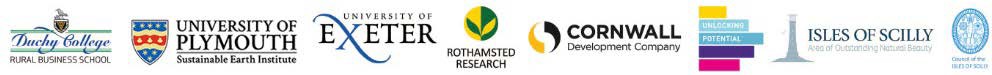 Name:Company:Address:Email:Any disability or access requirements?Yes / No (delete as appropriate)If yes, please specifyAny dietary allergies?Yes / No (delete as appropriate)If yes, please specifyDo you want to receive further information on Agri-Tech events?*Yes / No (delete as appropriate)*